Dobrý den,Objednávku na brusku a držák uvedené v příloze akceptujeme.S pozdravem ŠlesingerSporttime s.r.o.Blanenská 1996/12aKuřim 664 34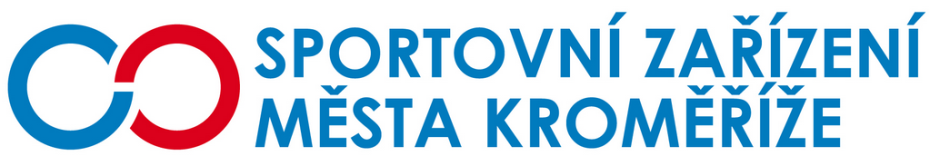 Objednávka Objednatel							DodavatelSportovní zařízení města Kroměříž,				Sporttime, s.r.o.příspěvková organizace						Blanenská 1996/12aObvodová 3965							664 34 Kuřim767 01  Kroměříž						IČ: 21551430							IČ: 607 06 350DIČ: CZ21551430						DIČ: CZ 607 06 350číslo účtu: 210 844 8447 
kód banky: 2700
název banky: Uni Credit BankObjednávka tímto u Vás objednáváme brusku BRC 2005G 1ks a držák na brusle SH 8000 1ks. Místem určení je zimní stadion Sportovního zařízení města Kroměříže, příspěvkové organizace.Žádáme o vystavení faktury, kterou po přijetí proplatíme převodem z účtu. Dále žádáme o potvrzení objednávky telefonicky nebo emailem.V Kroměříži dne 25. 8. 2017S pozdravemDaniel Burianvedoucí zimního stadionuSportovní zařízení města Kroměříže, příspěvková organizace